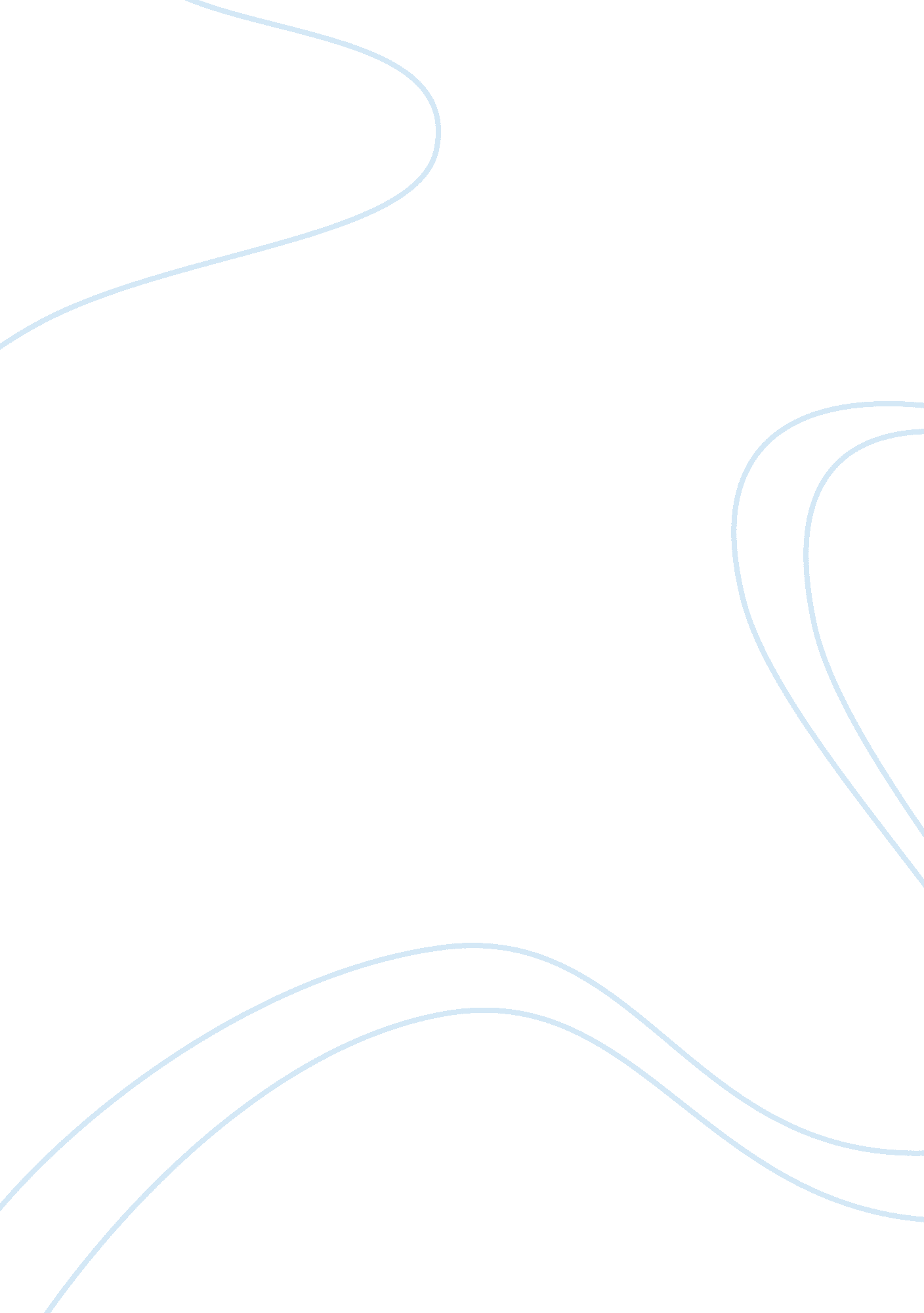 Amusing the million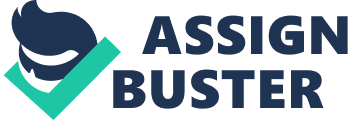 Central ParkPark built to focus on nature and escaping the pressures of reality. New York1893 Worlds FairFair designed to showcase the accomplishments of men. Beer gardens, belly dancers, etc. White CitySet of Venetian buildings for the 1893 world fairMidway PlaisanceThe beer gardens, belly dancers, etc/entertainment part of the Chicago World's Fair. Seen as a concession to the masses by Genteel critics. Genteel CultureA refined and polite form of culture. Typical of the upperclassSteeplechase park2nd enclosed amusement park on Coney Island known for its " Oriental Orgasmic" themeDreamland ParkLast enclosed park built on Coney known for its expensive highclass buildings and extensive use of lightbulbs. FreakshowsFerris WheelOne of the first attractions on Coney Island, mainly in Steeplechase ParkFounder of Dreamland park? William H ReynoldsLuna Park2nd enclosed amusement park on Coney Island known for its Oriental Orgasmic themeFounders of Luna ParkFrederic Thompson and Eric DundyFounder of Sea Lion ParkPaul BoytonFounder of Steeplechase park? George TilyouFounder of Central ParkFrederick Olmsted ONAMUSING THE MILLION SPECIFICALLY FOR YOUFOR ONLY$13. 90/PAGEOrder Now 